КОНСПЕКТ УРОКА МАТЕМАТИКИ   В 5 КЛАССЕ «СЕМЬ ЧУДЕС СВЕТА»ТЕМА УРОКА: Действия с десятичными дробями, сравнение чисел,   координатный луч.ТИП УРОКА: Урок повторения и систематизации знаний с дидактической игрой.ЦЕЛИ УРОКА: 1. Систематизировать знания учащихся по теме координатный луч и сравнение чисел.2.	Проверить знания и умения, учащихся в действиях
над  десятичными   дробями.3.	Развитие общего кругозора.4.	Повысить интерес учеников к математике.СТРУКТУРА УРОКА:     1. Организационный момент. (1 мин.)2. Постановка темы урока. (5 мин.)3. Игра "Семь чудес света". (50 мин.)4. Игра "Поле Чудес". (20 мин.)5. Подведение итогов. (4 мин.)ОБОРУДОВАНИЕ: Карточки с заданием для игры " Семь чудес света".                                  Карточки с примерами для игры "Поле Чудес".                                   Интерактивная доска, слайды (приложение 4.2.2, приложение 4.2.3).ПОДГОТОВКА К УРОКУ: Семи ученикам раздается сообщения о чудесах света. ПРИЛОЖЕНИЕ 4.2.1ЗАДАНИЯ ДЛЯ ИГРЫ "СЕМЬ ЧУДЕС СВЕТА".Задание №1. Отметить на координатном луче точки. Единичный отрезок семь клеток: А(1); И(); Р(); Ы(); М(); Д(); И(); П(). Задание №2. Расположите координаты точек в порядке возрастания, так, как они располагаются на числовой прямой: Т(); Д (2); А (0,5); X (0); Р(1,1);М (1,7); Р (); И (); А (1); М (0,8); Ы (2,2); Е (1,5).Задание №3. Отметить на координатном луче точки. Единичный отрезок выберете сами: С (0); Т (1); У (10); С (20); А (22); Я (10,5); 3(15); Т (5); Е (7); А(3);В(18).Задание №4. Отметить на координатном луче точки. Единичный отрезок 10 см. В(0); Ы(1); А(); Д(0,9); С(); И();  Я (); Ч (); С (0,7);                  И (); Е ().Задание №5. Отметить на координатном луче точки. Единичный отрезок 10 см.: Г (0); А (1); Р (0,2); Н (0,55); А (1,45); И (0,7); М (1,3);                     О (0,35); С (1,6); Б (0,5); В (1,5); А (2); О (1,75); Ц (0,95); Л (1,9). Задание №6. Расположите координаты точек в порядке убывания:                 О (0,599); С (); Т(1); А(); О (0,027); Т (0,88); Я (0,875); К(0,6); Л(0,03); С (); А (); С (0,01); У(0,879).Задание №7. Расположите координаты точек в порядке возрастания:Я (34439); А(34429); М (17129); К (35439).ПРИЛОЖЕНИЕ 4.2.2(ответы)*Задание №1.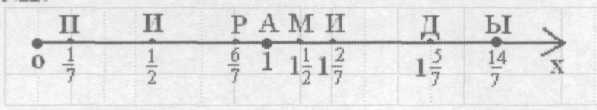 Задание №2. Расположим координаты точек в порядке возрастания.X (0); Р (); А (0,5); М (0,8);А(1); Р(1,1); Т (); Е(1,5); М(1,7); И (); Д(2); Ы(2,2).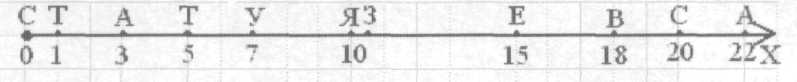 Задание №3Задание №4. 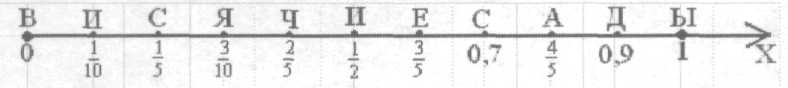 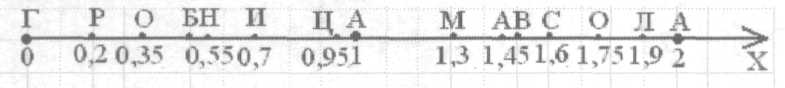 Задание №5.Задание №6. Расположим координаты точек в порядке убывания:  С (); Т(1); А(); Т (0,88); У(0,879); Я (0,875); К(0,6); О(0,599); Л(0,03); О(0,027); С (); А ().Задание №7. Расположим координаты точек в порядке возрастания: М (17129); А(34429); Я (34439); К (35439).*Данное приложение показывается в форме слайда на интерактивной доске. ПРИЛОЖЕНИЕ 4.2.3.*ИГРА "ПОЛЕ ЧУДЕС".*Данное приложение показывается в форме слайда на интерактивной доске. ПРИЛОЖЕНИЕ 4.2.4.ИГРА "ПОЛЕ ЧУДЕС" ЗАДАНИЕ НА КАРТОЧКАХ.(Каждый пример отдельная карточка)ПРИЛОЖЕНИЕ 4.2.5СООБЩЕНИЯ.1.	Пирамиды - гробницы египетских царей - фараонов. От Каира далеко на юг тянется  цепь этих остроконечных искусственных гор белого и желтоватого цвета. Самая большая пирамида фараона Хеопса построена в XXVIII в. до н.э. Очень высока и соседняя пирамида Хефрена. Этому фараону показалась недостаточной гробница величиной с гору, и он поставил рядом с ней каменного стража, вытесанного из целой скалы. У стража лицо человека и туловище льва. Называется он сфинксом. Образ сфинкса, мудрого как человек, и сильного, как лев, внушал суеверный ужас, люди называли его "отцом трепета".2.	Висячие сады царицы Семирамиды - другое чудо света находилось в самом большом и богатом городе Древнего Востока     Вавилоне. На самом деле сады созданы были по приказу царя   Навуходоносора. Опасаясь  врагов,   этот   царь   построил   свой   дворец   на   глинобитной площадке, поднятой на высоту шестиэтажного дома. Сады, окружавшие его, - действительно чудо древней техники. Они были подняты над землей с помощью огромных кирпичных аркад. Шестью ярусами поднимались сады к площадке. День и ночь сотни рабов вращали колоссальное колесо с кожаными ведрами. Так на уступы висячих садов подавалась вода реки Евфрата.3.	Храм греческой богини Артемиды в городе Эфесе,  в  Малой  Азии, считается  третьим  чудом   света.  Строился  он  из  мрамора около  ста двадцати лет и  был закончен  в 450  г. до н.э.  Храм славился своей великолепной отделкой и обилием драгоценной утвари. В 356 г. некий Герострат, желая прославится, поджег храм. Его имя  навеки  стало символом варварства.4.	Зевс Олимпийский. На родине Олимпийских игр, в городе Олимпии, в храме  находилось  скульптурное  изображение  главного  бога древних греков. Зевс Олимпийский был изваян великим скульптором Фидием и стал четвертым чудом. Огромный семнадцатиметровый Зевс восседал на троне из золота. Голову его украшал венок из оливковых ветвей     знак миролюбия   грозного  бога.   Голова,  плечи,   грудь  были   выточены   из слоновой кости. Плащ, перекинутый через левое плечо, кудри и борода Зевса изваяны из сверкающего золота.Фидий наделил Зевса человеческим благородством. Его лицо, обрамленное курчавой бородой и вьющимися волосами, было не только строгим, но и добрым. Казалось, он вот - вот улыбнется, поднимется с трона и расправит могучие плечи.5.	Гробница Мавсола. В Малой Азии в столице небольшого Карийского царства  находилось пятое  чудо.   Царица Артемисия  построила  здесь великолепную гробницу своему мужу царю Мавсолу. Это было трехъярусное мраморное сооружение.  Первый  ярус опоясывала лента рельефа   из   белого   мрамора,   второй   ярус   образовывала   стройная колоннада, а третий - пирамидальная кровля, тоже мраморная. Венчала здание четверка коней с колесницей, которой правили мраморные Мавсол и Артемисия.Память о гробнице Мавсола живет поныне в слове "мавзолей".6.	Колосс Родосский. В III в. до н.э. на остров Родос напал прославленный полководец Деметрий, по прозвищу Полиоркет, что значит "сокрушающий города". Однако одолеть свободолюбивых родосцев Деметрию не удалось. В память об успешной обороне острова они решили поставить самую большую статую на свете. Скульптор Харет создал это шестое  чудо, известное под именем Колосса Родосского. На торговой площади между морем и городскими воротами стоял бронзовый юноша ростом 36 м. Голову украшала корона из расходившихся в стороны лучей. Это было изображение бога солнца Гелиоса, которого жители острова считали своим покровителем.7. Александрийский маяк. Известное слово "фары" связано с седьмым чудом. На острове Фарос в устье Нила рядом с городом Александрией был в 280 г. до н.э. построен самый большой маяк древности. Высота этой трехъярусной башни достигала 120 м. На ее вершине в открытой каменной беседке день и ночь пылал костер, указывая путь кораблям. ЗаключениеВремя не пощадило эти чудесные творенья. Висячие сады Семирамиды были затоплены. Храм Артемиды разрушали дважды. Статуя Зевса сгорела.Мавзолей разобрали в XV в. крестоносцы для постройки крепости. Колосс рухнул при землетрясении. Такая же судьба постигла Александрийский маяк. И только пирамиды уцелели. Недаром говорят, что их боится время.Деятельность учителяДеятельность учителяДеятельность учителяДеятельность учениковДоскаДоскаДоскаДоскаТетрадьТетрадь1 Организационный момент.1 Организационный момент.1 Организационный момент.ПриветствиеСлушают учителяПишут тему урокаПолучают заданиеВыполняют задание№1. Получают названиепервого чуда.Рассказывает  классу  опирамидах      (см. Сообщения).Семь чудес светаПриложение 4.2.2 (появляется по частям) №1Семь чудес светаПриложение 4.2.2 (появляется по частям) №1Семь чудес светаПриложение 4.2.2 (появляется по частям) №1Семь чудес светаПриложение 4.2.2 (появляется по частям) №1Семь чудес светаОформлениерешенияСм. Приложение 2Задание№1 "Пирамиды"Семь чудес светаОформлениерешенияСм. Приложение 2Задание№1 "Пирамиды"2.Постановка темы урока.Сегодня у нас будет необычный урок. Мы с вами отправимся в далекое  прошлое и  попытаемся узнать много интересного о древних памятниках истории. Вы узнаете когда, где и по какой причине были построены эти знаменитые памятники. Но у них есть одно общее название, очень загадочное и интригующее: Семь чудес света.(На доске появляется тема урока)3. Игра "Семь чудес света".Итак, сейчас мы с вами поиграем в игру. Чтобы узнать какие   это  чудеса,   вам   будет  необходимо   выполнить задание на   карточках. ( Раздает карточки с заданием,( см. Приложение 4.2.1).Каждой координате соответствует своя буква. Если вы выполните задание правильно, то из этих букв сложатся слова. Можете приступать к решению первого задания.А теперь прослушайте, пожалуйста, сообщение об этом чуде света (вызывает ученика готовившего сообщение).2.Постановка темы урока.Сегодня у нас будет необычный урок. Мы с вами отправимся в далекое  прошлое и  попытаемся узнать много интересного о древних памятниках истории. Вы узнаете когда, где и по какой причине были построены эти знаменитые памятники. Но у них есть одно общее название, очень загадочное и интригующее: Семь чудес света.(На доске появляется тема урока)3. Игра "Семь чудес света".Итак, сейчас мы с вами поиграем в игру. Чтобы узнать какие   это  чудеса,   вам   будет  необходимо   выполнить задание на   карточках. ( Раздает карточки с заданием,( см. Приложение 4.2.1).Каждой координате соответствует своя буква. Если вы выполните задание правильно, то из этих букв сложатся слова. Можете приступать к решению первого задания.А теперь прослушайте, пожалуйста, сообщение об этом чуде света (вызывает ученика готовившего сообщение).2.Постановка темы урока.Сегодня у нас будет необычный урок. Мы с вами отправимся в далекое  прошлое и  попытаемся узнать много интересного о древних памятниках истории. Вы узнаете когда, где и по какой причине были построены эти знаменитые памятники. Но у них есть одно общее название, очень загадочное и интригующее: Семь чудес света.(На доске появляется тема урока)3. Игра "Семь чудес света".Итак, сейчас мы с вами поиграем в игру. Чтобы узнать какие   это  чудеса,   вам   будет  необходимо   выполнить задание на   карточках. ( Раздает карточки с заданием,( см. Приложение 4.2.1).Каждой координате соответствует своя буква. Если вы выполните задание правильно, то из этих букв сложатся слова. Можете приступать к решению первого задания.А теперь прослушайте, пожалуйста, сообщение об этом чуде света (вызывает ученика готовившего сообщение).ПриветствиеСлушают учителяПишут тему урокаПолучают заданиеВыполняют задание№1. Получают названиепервого чуда.Рассказывает  классу  опирамидах      (см. Сообщения).Семь чудес светаПриложение 4.2.2 (появляется по частям) №1Семь чудес светаПриложение 4.2.2 (появляется по частям) №1Семь чудес светаПриложение 4.2.2 (появляется по частям) №1Семь чудес светаПриложение 4.2.2 (появляется по частям) №1Семь чудес светаОформлениерешенияСм. Приложение 2Задание№1 "Пирамиды"Семь чудес светаОформлениерешенияСм. Приложение 2Задание№1 "Пирамиды"ПриветствиеСлушают учителяПишут тему урокаПолучают заданиеВыполняют задание№1. Получают названиепервого чуда.Рассказывает  классу  опирамидах      (см. Сообщения).Семь чудес светаПриложение 4.2.2 (появляется по частям) №1Семь чудес светаПриложение 4.2.2 (появляется по частям) №1Семь чудес светаПриложение 4.2.2 (появляется по частям) №1Семь чудес светаПриложение 4.2.2 (появляется по частям) №1Семь чудес светаОформлениерешенияСм. Приложение 2Задание№1 "Пирамиды"Семь чудес светаОформлениерешенияСм. Приложение 2Задание№1 "Пирамиды"Деятельность учителяДеятельность учениковДеятельность учениковДеятельность учениковДоскаДоскаТетрадьТетрадьТетрадьДавайте приступим к выполнению второго заданияА теперь прослушайте, пожалуйста,  сообщение обэтом   чуде   света   (вызывает   ученика   готовившегосообщение)Давайте приступим к выполнению третьего заданияА теперь прослушайте, пожалуйста, сообщение обэтом   чуде   света   (вызывает   ученика   готовившегосообщение)Давайте   приступим    к   выполнению       четвертогозадания.А теперь прослушайте,  пожалуйста,  сообщение  обэтом   чуде   света   (вызывает   ученика   готовившегосообщение)Давайте приступим к выполнению пятого задания.Выполняют задание №2.Получают названиевторого чуда.Рассказывает     классу     оХраме Артемиды.(см. Сообщения)Выполняют задание №3.Получают названиетретьего чуда.Рассказывает     классу     оСтатуе Зевса.(см. Сообщения)Выполняют задание №4.Получают названиечетвертого чуда.Рассказывает     классу     оВисячих садах.(см. Сообщения)Выполняют    задание №5.Получают название пятогочуда.Выполняют задание №2.Получают названиевторого чуда.Рассказывает     классу     оХраме Артемиды.(см. Сообщения)Выполняют задание №3.Получают названиетретьего чуда.Рассказывает     классу     оСтатуе Зевса.(см. Сообщения)Выполняют задание №4.Получают названиечетвертого чуда.Рассказывает     классу     оВисячих садах.(см. Сообщения)Выполняют    задание №5.Получают название пятогочуда.Выполняют задание №2.Получают названиевторого чуда.Рассказывает     классу     оХраме Артемиды.(см. Сообщения)Выполняют задание №3.Получают названиетретьего чуда.Рассказывает     классу     оСтатуе Зевса.(см. Сообщения)Выполняют задание №4.Получают названиечетвертого чуда.Рассказывает     классу     оВисячих садах.(см. Сообщения)Выполняют    задание №5.Получают название пятогочуда.Приложение 4.2.2 (появляется по частям) №2Приложение 4.2.2 (появляется по частям) №3Приложение 4.2.2 (появляется по частям) №2Приложение 4.2.2 (появляется по частям) №3Оформлениерешения(См. Приложение 4.2.2)Задание №2"Храм Артемиды"Оформлениерешения(См. Приложение 4.2.2)Задание №3"Статуя Зевса"Оформлениерешения(См. Приложение 4.2.2)Задание №4"Висячие сады"Оформление   реше-ния   ( См. Прило-жение 4.2.2)Оформлениерешения(См. Приложение 4.2.2)Задание №2"Храм Артемиды"Оформлениерешения(См. Приложение 4.2.2)Задание №3"Статуя Зевса"Оформлениерешения(См. Приложение 4.2.2)Задание №4"Висячие сады"Оформление   реше-ния   ( См. Прило-жение 4.2.2)Оформлениерешения(См. Приложение 4.2.2)Задание №2"Храм Артемиды"Оформлениерешения(См. Приложение 4.2.2)Задание №3"Статуя Зевса"Оформлениерешения(См. Приложение 4.2.2)Задание №4"Висячие сады"Оформление   реше-ния   ( См. Прило-жение 4.2.2)Деятельность учителяДеятельность учителяДеятельность учениковДеятельность учениковДеятельность учениковДоскаДоскаТетрадьТетрадьТетрадьА теперь прослушайте, пожалуйста, сообщение об этомчуде света (вызывает ученика готовившего сообщение).А теперь прослушайте, пожалуйста, сообщение об этомчуде света (вызывает ученика готовившего сообщение).Рассказывает классу оГробнице Мавсола.(см. Сообщения)Рассказывает классу оГробнице Мавсола.(см. Сообщения)Рассказывает классу оГробнице Мавсола.(см. Сообщения)Приложение 4.2.2 (появляется по частям) №1Приложение 4.2.2 (появляется по частям) №1Задание №5"ГробницаМавсола"Задание №5"ГробницаМавсола"Задание №5"ГробницаМавсола"А теперь прослушайте, пожалуйста, сообщение об этомчуде света (вызывает ученика готовившего сообщение).А теперь прослушайте, пожалуйста, сообщение об этомчуде света (вызывает ученика готовившего сообщение).Рассказывает классу оГробнице Мавсола.(см. Сообщения)Рассказывает классу оГробнице Мавсола.(см. Сообщения)Рассказывает классу оГробнице Мавсола.(см. Сообщения)по частям) №5по частям) №5Задание №5"ГробницаМавсола"Задание №5"ГробницаМавсола"Задание №5"ГробницаМавсола"Рассказывает классу оГробнице Мавсола.(см. Сообщения)Рассказывает классу оГробнице Мавсола.(см. Сообщения)Рассказывает классу оГробнице Мавсола.(см. Сообщения)Задание №5"ГробницаМавсола"Задание №5"ГробницаМавсола"Задание №5"ГробницаМавсола"Давайте приступим к выполнению шестого задания.Давайте приступим к выполнению шестого задания.Выполняют задание №6.Получают названиешестого чуда.Выполняют задание №6.Получают названиешестого чуда.Выполняют задание №6.Получают названиешестого чуда.ОформлениерешенияСм. Приложение4. 2.2)Задание №6"Статуя Колосса"ОформлениерешенияСм. Приложение4. 2.2)Задание №6"Статуя Колосса"ОформлениерешенияСм. Приложение4. 2.2)Задание №6"Статуя Колосса"Выполняют задание №6.Получают названиешестого чуда.Выполняют задание №6.Получают названиешестого чуда.Выполняют задание №6.Получают названиешестого чуда.ОформлениерешенияСм. Приложение4. 2.2)Задание №6"Статуя Колосса"ОформлениерешенияСм. Приложение4. 2.2)Задание №6"Статуя Колосса"ОформлениерешенияСм. Приложение4. 2.2)Задание №6"Статуя Колосса"Выполняют задание №6.Получают названиешестого чуда.Выполняют задание №6.Получают названиешестого чуда.Выполняют задание №6.Получают названиешестого чуда.ОформлениерешенияСм. Приложение4. 2.2)Задание №6"Статуя Колосса"ОформлениерешенияСм. Приложение4. 2.2)Задание №6"Статуя Колосса"ОформлениерешенияСм. Приложение4. 2.2)Задание №6"Статуя Колосса"ОформлениерешенияСм. Приложение4. 2.2)Задание №6"Статуя Колосса"ОформлениерешенияСм. Приложение4. 2.2)Задание №6"Статуя Колосса"ОформлениерешенияСм. Приложение4. 2.2)Задание №6"Статуя Колосса"А теперь прослушайте, пожалуйста, сообщение об этомА теперь прослушайте, пожалуйста, сообщение об этомРассказывает     классу     оРассказывает     классу     оРассказывает     классу     оПриложение 4.2.2 (появляется по частям) №1Приложение 4.2.2 (появляется по частям) №1ОформлениерешенияСм. Приложение4. 2.2)Задание №6"Статуя Колосса"ОформлениерешенияСм. Приложение4. 2.2)Задание №6"Статуя Колосса"ОформлениерешенияСм. Приложение4. 2.2)Задание №6"Статуя Колосса"чуде света (вызывает ученика готовившего сообщение)чуде света (вызывает ученика готовившего сообщение)Статуе Колосса.Статуе Колосса.Статуе Колосса.по частям) №6по частям) №6(см. Сообщения)(см. Сообщения)(см. Сообщения)Давайте приступим к выполнению седьмого задания.Давайте приступим к выполнению седьмого задания.Выполняют задание №7.Получают названиеседьмого чуда.Выполняют задание №7.Получают названиеседьмого чуда.Выполняют задание №7.Получают названиеседьмого чуда.ОформлениерешенияСм.  Приложение 4.2.2)Задание №7"Маяк"ОформлениерешенияСм.  Приложение 4.2.2)Задание №7"Маяк"ОформлениерешенияСм.  Приложение 4.2.2)Задание №7"Маяк"Выполняют задание №7.Получают названиеседьмого чуда.Выполняют задание №7.Получают названиеседьмого чуда.Выполняют задание №7.Получают названиеседьмого чуда.ОформлениерешенияСм.  Приложение 4.2.2)Задание №7"Маяк"ОформлениерешенияСм.  Приложение 4.2.2)Задание №7"Маяк"ОформлениерешенияСм.  Приложение 4.2.2)Задание №7"Маяк"Выполняют задание №7.Получают названиеседьмого чуда.Выполняют задание №7.Получают названиеседьмого чуда.Выполняют задание №7.Получают названиеседьмого чуда.Приложение 4.2.2 (появляетсяПриложение 4.2.2 (появляетсяОформлениерешенияСм.  Приложение 4.2.2)Задание №7"Маяк"ОформлениерешенияСм.  Приложение 4.2.2)Задание №7"Маяк"ОформлениерешенияСм.  Приложение 4.2.2)Задание №7"Маяк"А теперь прослушайте, пожалуйста, сообщение об этомА теперь прослушайте, пожалуйста, сообщение об этомРассказывает     классу     оРассказывает     классу     оРассказывает     классу     опо частям) №7по частям) №7ОформлениерешенияСм.  Приложение 4.2.2)Задание №7"Маяк"ОформлениерешенияСм.  Приложение 4.2.2)Задание №7"Маяк"ОформлениерешенияСм.  Приложение 4.2.2)Задание №7"Маяк"чуде света (вызывает ученика готовившего сообщение)чуде света (вызывает ученика готовившего сообщение)Маяке. (см. Сообщения)Маяке. (см. Сообщения)Маяке. (см. Сообщения)ОформлениерешенияСм.  Приложение 4.2.2)Задание №7"Маяк"ОформлениерешенияСм.  Приложение 4.2.2)Задание №7"Маяк"ОформлениерешенияСм.  Приложение 4.2.2)Задание №7"Маяк"4. Игра "Поле Чудес".4. Игра "Поле Чудес".Вы сейчас узнали о самых знаменитых памятникахВы сейчас узнали о самых знаменитых памятникахистории о семи чудесах света. Наверное, у вас появилсяистории о семи чудесах света. Наверное, у вас появилсявопрос: существуют ли они сейчас? И чтобы ответитьвопрос: существуют ли они сейчас? И чтобы ответитьна него я предлагаю вам поиграть в "Поле Чудес".на него я предлагаю вам поиграть в "Поле Чудес".Каждый получит карточку с примером. На карточкеКаждый получит карточку с примером. На карточкеДеятельность учителяДеятельность учениковДоскаТетрадьстоит номер -  это  номер  буквы  в  зашифрованном предложении. Когда вы решите пример, то ищите его ответ в таблице и найдите соответствующую ему букву (см. Приложение 4.2.3). Номер карточки и букву вы говорите мне вслух, а я впишу букву на ее место на доске.  (Раздает каждому по одному примеру см. Приложение 4.2.4).Вписывает буквы  под соответствующим номером, пока не получится зашифрованная пословица.Примечание: Тем, кто уже решил и назвал  ответ, дает следующую карточку.Объясняет детям значение пословицы(см. Сообщения "Заключение")5. Подведение итогов.Вопросы: Какие вы знаете чудеса света?Какие из них существуют до сих пор?На какие правила вы сегодня решализадания?Предлагает дома нарисовать одно из чудессвета, которое больше всего понравилось.Решают примеры и говорятответ, т.е. букву.Дети слушают учителя.Отвечают на вопросы.                 «Поле Чудес»слайдзадание дляигры и таблица"Буква - ответ"На      доске       появляетсяпословица:"Все на свете боится   времени, но только время боится пирамид".Примерырешают втетради подействиям.12345678910111213141516171819202122232425262728293031323334353637383940414243БукваАБВДЕИМОтвет11677,8568,18229БукваНОПРСТЯОтвет6,90,45794,59,381910,271) 2,25•4-3,45:3	2) 12,6-1,4•2,3	3) 2,4•1,7 + 4,1	4) 3,3•2,1-0,035) 7,2 •1,5+0,1•2	6) 3,6•5-8,62	7) 5,3:2 + 5,2	8) 10,2-1,01•2	9) 6,2 • 3,2 - 0,42•2	10) 12,6:3 + 1,99•2	11) 22,5•3-0,25•2	12) 0,75:5-0,15•2	13) 1,83:3•2 + 0,87	14) 8,62:2 + 7,345•2	15)  3,6•5-4,31•2	16) 1,24•5 + 3,7•1,1	17) 2,25•4-3,45:3	18) 7,21:0,01+67,2:3	19) 1,2•2•1,7 + 4,1	20) 3,7•8-0,3•2	21) 3,4•3-0,404•5	22) 1,1•2,1•3-0,01•3	 23) 1,83:3•2+0,13•6	24) 16,5:5•2,1-0,0325) 3:4:5 + 0,15•226) 5,3:2 + 20,8:427) 7,21:0,1 + 67,2:328) 3,1•2•6-14,51•229) 3,7•8-0,18:0,330) 1,24•5 + 3,7•1,131) 22,5 • 3 - 0,25 • 232) 6:8:5+ 0,6•0,533)  1,5 • 2•3,6-8•1,134) 8,62:2 + 7,345•235) 3,6•2,5•2-431•236) 1,3•6,7 + 0,52•337) 220,6-30•3,56•238) 5,6•8:11,2-239) 52,3• 1,2 + 10,58•340) 7,2 • 1,5 + 0,1 • 241) 102,6:17,1 + 2,5•9,242) 21,9:7,3-0,25•443) 219,6-15•3,56•4